Département des sciences sociales.Avis aux Étudiants Du département des sciences sociales«    L3 Psychologie  »                   Nous informons    l’ensemble   des étudiants   de L3 Psychologie, qu’une   séance  de    consultation    des   copies du  module (Drogue et Société) de Mme HATEM est programmée pour le Mardi 16/05/2017 à 13h45, la  salle  N°05.                                                          Bejaia, le 14/05/2017.                                        	                                         L’Administrationالجمهورية الجزائرية الديمقراطية الشعبيةRépublique Algérienne Démocratique et Populaire الجمهورية الجزائرية الديمقراطية الشعبيةRépublique Algérienne Démocratique et Populaire الجمهورية الجزائرية الديمقراطية الشعبيةRépublique Algérienne Démocratique et Populaire Ministère de l’Enseignement Supérieur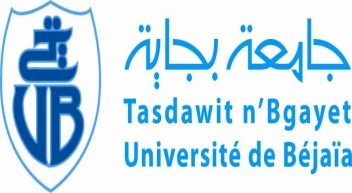        et de Recherche Scientifique        Université de  BéjaïaFaculté des Sciences  Humaines et Sociales                                                            وزارة التعليم العالي و البحث العلميجامعة بجاية    كــــلية العلوم الإنسانية و الاجتماعية